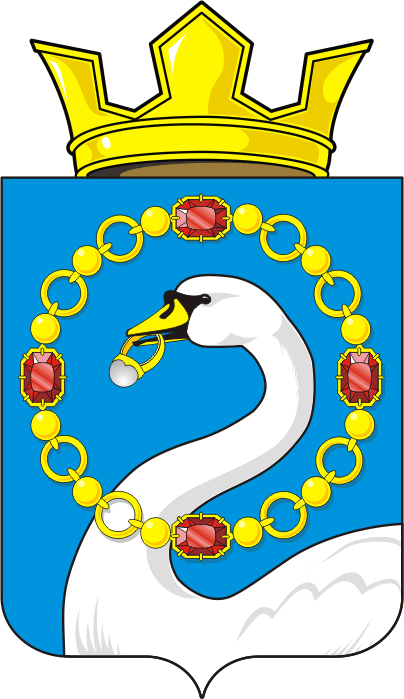 СОВЕТ ДЕПУТАТОВ муниципального образования Николаевский сельсовет САРАТАШСКОГО РАЙОНА оренбургской областиРЕШЕНИЕОчередного тридцатого заседания Совета депутатовмуниципального образования Николаевский  сельсоветчетвертого  созыва   от 21.12.2023 года                       с. Николаевка                                 № 119О  бюджете муниципального образования Николаевский сельсовет на 2024 год и на плановый период 2025 и 2026 годов	Рассмотрев основные параметры местного бюджета на 2024 год и на плановый период 2025 и 2026 годовСовет депутатов муниципального образования Николаевский сельсоветР Е Ш И Л:     1. Утвердить основные характеристики местного бюджета на 2024 год в размерах:1) прогнозируемый общий объем доходов – 14 440 588 рублей;2) общий объем расходов 14 440 588 рублей;3) прогнозируемый дефицит местного бюджета – 0 рублей;4) верхний предел муниципального долга МО Николаевский сельсовет на 1 января 2025 года -   0 рублей, в том числе верхний предел долга по муниципальным гарантиям – 0 рублей. 2. Утвердить основные характеристики бюджета МО Николаевского поселения на 2025 и 2026 годы в размерах:1) прогнозируемый общий объем доходов на 2025 год – 10 546 100                                                                         руб., на 2026 год – 16 574 900 руб.;2) общий объем расходов на 2025 год – 10 546 100 руб., в том числе условно утвержденные расходы – 209 400  рублей, на 2026 год – 16 574 900 руб., в том числе условно утвержденные расходы – 426 250 рублей;3) прогнозируемый дефицит на 2025 год – 0,00 рублей, на 2026 год – 0,00 рублей;4) верхний предел муниципального долга бюджета поселения на 1 января 2026 года –0,00 рублей, на 1 января 2027 года – 0,00 рублей, в том числе верхний предел долга по муниципальным гарантиям МО Николаевский сельсовет на 1 января 2026 года – 0,00 рублей, на 1 января 2027 года – 0,00 рублей.3. Утвердить источники финансирования дефицита бюджета МО Николаевского поселения  на 2024 год и на плановый период 2025 и 2026 годов согласно приложению № 1.4. Учесть поступление доходов в бюджет поселения по кодам видов доходов, подвидов доходов на 2024 год на плановый период 2025 и 2026 годов согласно приложению № 2.5. Утвердить распределение бюджетных ассигнований бюджета поселения по разделам и подразделам классификации расходов бюджета поселения на 2024 год на плановый период 2025 и 2026 годов согласно приложению № 3.6. Утвердить распределение бюджетных ассигнований бюджета поселения, целевым статьям (муниципальным программам и непрограммным направлениям деятельности), по разделам и подразделам группам и подгруппам видов расходов классификации расходов на 2024 год и на плановый период 2025 и 2026 годов согласно приложению № 4.7. Утвердить ведомственную структуру расходов бюджета поселения на 2024 год и на плановый период 2025 и 2026 годов согласно приложению № 58. Утвердить объем и распределение бюджетных ассигнований бюджета поселения по целевым статьям (муниципальным программам и непрограммным направлениям деятельности), разделам, подразделам, группам и подгруппам видов расходов классификации расходов на 2024 год и на плановый период 2025 и 2026 годов согласно приложению № 6.9. Установить следующие дополнительные основания для внесения изменений в бюджетную роспись бюджета поселения без внесения изменений в настоящее решение:перераспределение бюджетных ассигнований, предусмотренных главным распорядителем средств бюджета поселения, между направлениями расходов в пределах общего объема бюджетных ассигнований программной (непрограммной) статьи кода целевой статьи расходов, видами расходов в целях исполнения обязательств бюджета поселения;перераспределение бюджетных ассигнований, в целях обеспечения условий софинансирования получения средств из других бюджетов бюджетной системы Российской Федерации, за исключением публично-нормативных обязательств, оплаты труда и коммунальных услуг;увеличение расходов бюджета поселения на фактически поступающие в бюджет поселения средства в случае и порядке, установленным пунктом 5 статьи 242 Бюджетного кодекса Российской Федерации;перераспределение бюджетных ассигнований, предусмотренных бюджету поселения бюджетных средств, в размере, необходимом для исполнения обязательств, предусмотренных заключенными соглашениями о предоставлении межбюджетных трансфертов бюджету МО Николаевский сельсовет и (или) нормативными правовыми актами, устанавливающими правила предоставления межбюджетных трансфертов; увеличение бюджетных ассигнований в случае поступления (выделения) субсидий, субвенций, иных межбюджетных трансфертов и безвозмездных поступлений от юридических лиц, имеющих целевое назначение, сверх объемов, утвержденных настоящим решением;перераспределение бюджетных ассигнований МО Николаевский сельсовет бюджетных средств в целях реализации региональных проектов, направленных на достижение целей и решение задач национальных и федеральных проектов, и приоритетных проектов Оренбургской области, приоритетных проектов Саракташского района;увеличение бюджетных ассигнований МО Николаевский сельсовет бюджетных средств сверх объемов, утвержденных настоящим решением, за счет поступающих из федерального, областного и (или) районного бюджетов межбюджетных трансфертов, не имеющих целевого характера, в целях реализации региональных проектов и (или) проектов Николаевского совета направленных на достижение целей и решение задач национальных и федеральных проектов, приоритетных проектов и муниципальных программ МО Николаевский сельсовет;перераспределение бюджетных ассигнований главных распорядителей бюджетных средств на финансовое обеспечение мероприятий муниципальных программ МО Николаевский сельсовет между мероприятиями муниципальных программ сельского поселения, а также разделами (подразделами), видами расходов в целях исполнения обязательств бюджета поселения;перераспределение бюджетных ассигнований, предусмотренных на социальные выплаты гражданам, кроме публичных нормативных социальных выплат, между видами социальных выплат при образовании экономии в ходе исполнения бюджета поселения;перераспределение бюджетных ассигнований, предусмотренных МО Николаевский сельсовет бюджетных средств по непрограммным направлениям деятельности, между разделами (подразделами), целевыми статьями, видами расходов при образовании экономии в ходе исполнения бюджета поселения;перераспределение бюджетных ассигнований на финансовое обеспечение мероприятий, связанных с предотвращением влияния ухудшения экономической ситуации на развитие отраслей экономики, с профилактикой и устранением последствий распространения коронавирусной инфекции, а также на иные цели, определенные местной администрацией;перераспределение бюджетных ассигнований между видами источников финансирования дефицита местного бюджета;увеличение (сокращение) бюджетных ассигнований в случае получения (сокращения) дотации из других бюджетов бюджетной системы Российской Федерации.10.  Установить, что при составлении годовой, квартальной и месячнойотчетности об исполнении бюджета Николаевского сельсовета при отражении плановых показателей по доходам и источникам финансирования дефицита бюджета, учитывать поступившие уведомления о предоставлении субсидий, субвенций, иных межбюджетных трансфертов, имеющих целевоеназначение, уведомления по расчетам между бюджетами по межбюджетным трансфертам.».11. Утвердить объем бюджетных ассигнований муниципального дорожного фонда Николаевского поселения поселения на 2024 год в сумме –7 893 172 руб, на 2025 год 3 113 000 руб., на 2026 год 1 156 000 руб. 12. Объем бюджетных ассигнований на исполнение публичных нормативных обязательств на 2024 год и на плановый период 2025 и 2026 годов не предусмотрен.13. Утвердить распределение иных межбюджетных трансфертов, на осуществление переданных поселением в район полномочий, предоставляемых из бюджета сельского поселения в районный бюджет на 2024 год и на плановый период 2025 и 2026 годов согласно приложению № 7.14. Утвердить распределение межбюджетных трансфертов, получаемых из районного бюджета на осуществление части полномочий по решению вопросов местного значения в соответствии с заключенными соглашениями согласно приложению № 8. 15. Утвердить основные параметры первоочередных расходов местного бюджета на 2023 год согласно приложению №9.16. Установить предельный объем муниципального долга местного бюджета на 2024 год – 0,00 рублей, на 2025 год- 0,00 рублей, на 2026 год – 0,0 рублей.17. Бюджетных ассигнований местного бюджета на реализацию приоритетных проектов в сельском поселении и региональных проектов, направленных на реализацию национальных и федеральных проектов, на 2024 год не предусмотрено. 18.  Контроль за исполнением данного решения возложить на постоянную комиссию Совета депутатов местного бюджета по бюджетной, налоговой и финансовой политике, собственности и экономическим вопросам, торговле и быту (Сафина Г.Ф.).19. Настоящее решение вступает в силу после его опубликования на официальном сайте администрации МО Николаевский сельсовет и распространяется на правоотношения, возникшие с 1 января 2024 года.  Председатель Совета                                              Донченко Т.В.  депутатов сельсовета  ВРИО Главы муниципального                                 Жигалкина Е.С.            образованияРазослано: администрации района, постоянной комиссии, прокурору района